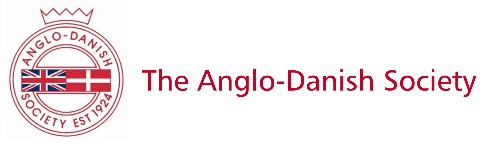 MEMBERSHIP APPLICATION FORM/BANK STANDING ORDERAnnual Subscriptions; Individual: £25    Family or Partnership: £40 (incl. children under 18)    Corporate: £200Pro-rata rates apply in the year of application according the calendar quarter you join membership (Ind./Fam.);                                                                                                           Jan to March £21 / £35     April to June £16 / £26   July to Sept £9 /£15     October to Dec £0 / £0I have transferred to The Anglo-Danish Society £ ............  / enclose cheque Please fill in the forms below:Title/s ...............    Name/s ...............................................................................................................................................Address ........................................................................................................................................................................... Post Code ..........................Telephone ..................................................Mobile/s…………………………………………………………E-mail/s ………………………………………………………………………………………………………………………………………………………………………Date ………………………………….  Signature...........................................................................................................................Registered Charity No. 313202 GIFT AID makes every £1 you give worth 25 pence more, at no extra cost to you. If applicable, please tick this box:  I am a UK taxpayer and would like the Anglo-Danish Society to reclaim the tax on all eligible membership subscriptions or donations that I make or will make until further notice. I confirm that I pay at least as much UK Income or capital gains tax as will be reclaimed by all charities on my donations in each tax year (currently 25p for every £1 you give) but will advise the Society if and when this should not be the case.      For future annual subscription payments every 1st January, please fill in the Standing Order below.STANDING ORDER TO: (Name and address of your bank): .....................................................................................................................................................................................................................................................................................................................................................................................Please pay to:   The Anglo-Danish Society, NATWEST, Tunbridge Wells Branch                                 Account No: 78325285       Sort Code: 55 70 13 (Swift Code: NWBKGB2L    IBAN Code: GB43NWBK55701378325285)The annual sum of: £ ...................... on the 1st January ………………. (year) and on the 1st January every succeeding year until otherwise instructed.Payment reference ........................................ (please leave blank)Name .................................................................................................................................................................................Address ............................................................................................................................................................................Your Signature (original, not photocopied!) ....................................................................................................................Account No .............................................................   Sort Code ....................................................................................NOTE: The completed form should NOT be sent to your bank, but via regular post toThe Hon. Membership Secretary, The Anglo-Danish Society, 52 St John’s Avenue, Old Harlow, Essex CM17 0BB hon.membershipsecretary@anglo-danishsociety.org.ukSee our Privacy Notice in relation to GDPR 2018 on https://www.anglo-danishsociety.org.uk/membership